МИНИСТЕРСТВО ПРОСВЕЩЕНИЯ РОССИЙСКОЙ ФЕДЕРАЦИИ‌Министерство образования Красноярского края‌‌ ‌Администрация управления образования Богучанского района‌​МКОУ "Чуноярская средняя школа № 13"Адаптированная образовательнаяРАБОЧАЯ ПРОГРАММАпо русскому языку 3-4 классСоставитель программы:                                                                                          Трусова О.А.ПОЯСНИТЕЛЬНАЯ ЗАПИСКАРабочая программа учебного предмета «Русский язык» для 3-4 классов для обучающихся по адаптированной основной образовательной программе начального общего образования обучающихся с умственной отсталостью (интеллектуальными нарушениями) составлена на основе:Закона «Об образовании в Российской Федерации» от 29.12.2012 № 273- ФЗ,Адаптированной основной образовательной программы для 1-4 классов под редакцией В.В. Воронковой. – 11-е изд. – М.: «Просвещение», 2016г. Автор программы по русскому языку Аксенова А.К.Учебного плана МКОУ «Чуноярской средней школы № 13» на 2023-2024 учебный год.Основной целью изучения предмета являются формирование и совершенствование знаний, умений, навыков, владение языком в разных сферах речевого общения.Задачи обучения:научить школьников правильно и осмысленно читать доступный их пониманию текст;выработать элементарные навыки грамотного письма;повысить уровень общего и речевого развития учащихся;научить последовательно и правильно излагать свои мысли в устной и письменной форме;формировать нравственные качества.Наряду с этими задачами на занятиях решаются и специальные задачи, направленные на коррекцию умственной деятельности школьников.  Основные направления коррекционной работы:развитие мелкой моторики кисти и пальцев рук;развитие навыков каллиграфии;развитие фонетико-фонематических представлений;формирование умения работать по словесной и письменной инструкции, алгоритму;развитие высших психических функций;развитие речи, владение техникой речи;коррекция индивидуальных пробелов в знаниях.Описание места учебного предмета в учебном плане.Рабочая программа рассчитана:3 класс - 102 часа, 3 часа в неделю, 34 учебных недель;4 класс - 102 часа, 3 часа в неделю, 34 учебных недель;Общая характеристика учебного предмета.Программа по русскому языку включает разделы: «Звуки и буквы», «Слово», «Предложение», «Связная речь».На каждом году обучения по всем разделам программы определяется уровень требований, учитывающий умственные и возрастные возможности школьников.Звуки и буквы. Фонетико-фонематические нарушения умственно отсталых школьников затрудняют овладение ими грамматикой и правописанием. Во 2—4 классах звуко-буквенный анализ является основой формирования фонетически правильного письма и письма по правилу.Учащиеся приобретают начальные сведения по фонетике и графике: о звуках и буквах, о гласных и согласных, об алфавите, о слоге и переносе по слогам, о гласных ударных и безударных, о согласных звонких и глухих, твердых и мягких, непроизносимых двойных.Умственно отсталые школьники овладевают фонетическим составом родной речи, пониманием соотношений между произношением и письмом, которое является не фонетическим, а фонематическим, т. е. передающим основные звуки, а не их варианты, в процессе обучения на уроках и специальных занятиях по коррекции имеющихся у них отклонений психофизического развития. Овладение правописанием безударных гласных, звонких и глухих согласных в конце слова осуществляется на уровне фонетических занятий не на основе анализа морфемного состава слова, а путем сопоставления ударных и безударных гласных, согласных в конце и середине слова с согласными перед гласными.Слово. В процессе практических грамматических упражнений во 2—4 классах изучаются различные разряды слов — названия предметов, действий, признаков. Предложение. Изучение предложения имеет особое значение для подготовки умственно отсталых школьников к жизни, к общению.Понятие о предложении учащиеся получают на конкретном речевом материале в процессе разбора предложения по словам и составления предложения из слов. Упражняясь в составлении предложений на предложенную тему, по картинке, по опорным словам, распространяя предложения по вопросам, по смыслу, восстанавливая нарушенный порядок слов в предложении, учащиеся должны осознать, что в предложении выражается мысль в законченном виде, слова расположены в определенном порядке и связаны между собой. Эту связь можно установить с помощью вопросов.В 3 классе дети учатся составлять и различать предложения по интонации и овладевают пунктуационными навыками постановки точки, вопросительного и восклицательного знаков.          В 4 классе дается понятие о главных и второстепенных членах предложения, что важно для усвоения основной грамматической темы 5 класса, — имени существительного (различение именительного и винительного падежей).  Связная речь. Уже во 2—4 классах особое внимание уделяется формированию у школьников навыков связной устной и письменной речи, так как их возможности излагать свои мысли правильно, полно и последовательно весьма ограниченны. Работа по развитию фонематического слуха и правильного произношения, обогащению и уточнению словаря, обучению построению предложения создает предпосылки формирования умения высказываться в устной и письменной форме.Во 2—4 классах проводятся подготовительные упражнения: ответы на последовательно поставленные вопросы, подписи под серией рисунков, работа с деформированным текстом и др.Начинают формироваться навыки связных устных и письменных высказываний: сочинений и изложений, доступных учащимся по тематике, словарю и грамматическому строю.Графические навыки. У учащихся совершенствуются графические навыки, трудности формирования которых у умственно отсталых школьников часто бывают связаны с недостаточным развитием движений мелких мышц руки и малой их координированностью. Работа эта заключается в закреплении написания строчных и прописных букв и их соединений, что предупреждает появление при письме графических ошибок, в списывании с рукописного и печатного текста.На каждом году обучения по разделам программы определяется уровень требований, учитывающий умственные и возрастные возможности школьников.Основной формой организации процесса обучения письму и развитию речи является урок.Описание ценностных ориентиров. Язык является средством общения людей, важнейшим средством коммуникации, поэтому знакомство с системой языка должно предполагать обучение младших школьников овладению этим средством для осуществления эффективного, результативного общения. Вот почему данному курсу придана коммуникативная направленность.Язык – это явление культуры, поэтому качество владения языком, грамотность устной и письменной речи являются показателями общей культуры человека. Помощь младшим школьникам в осознании этого факта и на его основе формирование стремления полноценно владеть языком в устной и письменной форме – второй компонент личностного развития ребёнка, компонент становления его культурного облика. Русский язык в системе школьного образования является не только предметом изучения, но и средством обучения. Поэтому освоение русского языка и всех видов речевой деятельности на нём является основой успешного изучения всех других учебных предметов, в том числе основой умения получать, преобразовывать, фиксировать и передавать информацию. Этим определяется статус предмета «Русский язык» в системе начального общего образования.Требования к уровню подготовки учащихся.3 классУчащиеся должны уметь:•	составлять предложения, выделять предложения из речи и текста, восстанавливать нарушенный порядок слов в предложении; •	анализировать слова по звуковому составу;•	различать гласные и согласные, сходные согласные, гласные ударные и безударные;• определять количество слогов в слове по количеству гласных, делить слова на слоги, переносить части слова при письме;• списывать текст целыми словами;•	писать под диктовку предложения и тексты (20—25 слов).Учащиеся должны знать:•	алфавит.4 классУчащиеся должны уметь:•	составлять и распространять предложения, устанавливать связи между словами по вопросам; ставить знаки препинания в конце предложения;•	анализировать слова по звуковому составу (выделять и дифференцировать звуки, устанавливать последовательность звуков в слове);•	списывать рукописный и печатный текст целыми словами и словосочетаниями;•	писать под диктовку предложения и тексты (30—35 слов).Учащиеся должны знать:•	алфавит; расположение слов в алфавитном порядке в словаре.Содержание учебного предмета 3 классПовторениеУпотребление простого предложения. Большая буква в начале предложения, точка в конце. Составление предложений по вопросу, картинке, на тему из слов, данных в нужной форме вразбивку. Выделение предложений из речи и текста.Звуки и буквыЗвуки и буквы. Порядок букв в русской азбуке. Алфавит. Расположение в алфавитном порядке нескольких слов. Составление списка учащихся по алфавиту. Нахождение слов в словаре.Звуки гласные и согласные. Слогообразующая роль гласных. Деление слова на слоги. Гласные и, е, ю, я, э в начале слова и после гласных. Перенос части слова при письме.Ударение. Постановка ударения в двусложных и трехсложных словах. Гласные ударные и безударные.Согласные твердые и мягкие. Различение твердых и мягких согласных при обозначении мягкости буквами и, е, ё, ю, я.Обозначение мягкости согласных в конце и середине слова буквой ь.Разделительный ь перед гласными е, ё, я, ю, и.Шипящие согласные. Сочетание гласных с шипящими. Правописание жи, ши, ча, ща, чу, щу.Парные звонкие и глухие согласные. Написание звонких и глухих согласных на конце слова. Проверка написания путем изменения формы слова (гриб — грибы).Слово                                                                                                                                      Закрепление знаний о словах, обозначающих названия предметов, умение выделять их в тексте, различать по вопросам кто? что? и правильно употреблять в речи в различных формах в зависимости от связи их с другими словами в предложениях (по вопросам кого? чего? кому? чему? и др.). Расширение круга собственных имен: названия городов, сел, деревень, улиц. Большая буква в этих названиях. Знание своего домашнего адреса, адреса школы.Закрепление знаний о словах, обозначающих действия, умения находить их в тексте, различать по вопросам что делает? что делал? что сделал? что будет делать? что сделает? правильно согласовывать их в речи со словами, обозначающими предметы. Подбор к данному предмету ряда действий и определение предмета по ряду действий. Слова, обозначающие признаки (качества) предметов:называние признака (качества) данного предмета по вопросам какой? какая? какое? какие?;нахождение слов, обозначающих признаки (качества), в тексте и правильное отнесение их к словам, обозначающим предметы;подбор и называние ряда признаков (качеств) данного предмета и определение предмета по ряду признаков (качеств), сравнение двух предметов по их качествам (снег белый, а уголь черный; камень твердый, а вата мягкая);согласование слов, обозначающих признаки, со словами, обозначающими предметы.Предлог. Умение находить предлоги к, от, под, над, о (об) и писать их раздельно со словами (с помощью учителя).Разделительный ъ.Правописание слов с непроверяемыми написаниями в корне; умение пользоваться словарем, данным в учебнике.ПредложениеПрактическое знакомство с построением простого предложения. Составление предложений с употреблением винительного падежа (вижу кого? или что?), родительного падежа (кого? или чего? нет у кого?), дательного падежа (кому? чему?), предложного падежа (где? с предлогами в и на, о ком? о чем?), творительного падежа (кем? чем?).Выделение в тексте или составление предложений на заданную учителем тему.Умение закончить предложение или дополнить его по одному-двум вопросам.Составление предложений из слов, данных в начальной форме (столяр, строгать, доска).Умение ответить на заданный вопрос, пользуясь словами этого вопроса, и записать ответ.Связная письменная речьУмение восстанавливать несложный деформированный текст по картинкам.Последовательное расположение данных учителем предложений по смыслу (в более легких случаях — самостоятельно).Коллективное составление текстов изложений с последовательной записью предложений, сформулированных под руководством учителя.Коллективные ответы на вопросы по картинке, по теме, данной учителем.Письмо и чистописаниеВыработка навыка правильного письма и списывания с постепенным ускорением темпа письма.Четкое и графически правильное написание строчных букв и их соединений:1-я группа — и, й, ш, п, т, н, г, р, у;2-я группа — л, м, ц, щ, ь, ы;3-я группа — б, а, ю, ф, б, в, д, з;4-я группа — с, е, ё, ч, ъ, я;5-я группа — э, х, ж, к; письмо заглавных букв:1-я группа — И, Ц, Ш, Щ, Ч, Л, М, А;2-я группа — О, С, 3, X, Е, Ж, Э, Я;3-я группа — У, Н, К, Ю, Р, В;4-я группа — Г, П, Т, Б, Ф, Д.Выполнение письменных упражнений по учебнику в соответствии с заданием.Списывание сплошного и печатного текста целыми словами и словосочетаниями.Списывание слов и предложений со вставкой в них пропущенных букв или слов.Выборочное списывание по указанию учителя.Письмо под диктовку предложений с соблюдением изученных правил правописания.Восстановление нарушенного порядка слов в предложении.Устная речьПравильное составление простых распространенных предложений и сложных с союзом и.Связное высказывание по плану в виде вопросов, назывных предложений, по картинному плану (серии картинок).Повторение пройденного за год.4 классПовторениеВосстановление нарушенного порядка слов в предложении. Связь слов в предложении. Составление предложений с употреблением слов в косвенных падежах по вопросам, из слов, данных в начальной форме.Выражение в предложении законченной мысли.Звуки и буквыАлфавит. Употребление ь на конце и в середине слова. Разделительный ь перед гласными е, ё,ю,я,и.   Сочетания гласных с шипящими. Правописание жи, ши,ча,ща,чу,щу.  Правописание звонких и глухих согласных в конце и середине слов. Проверка написания путем изменения формы слова и подбора (по образцу) родственных слов.    Ударение. Различение ударных и безударных гласных. Правописание безударных гласных путем изменения формы слова (водá — вóды) или подбора по образцу родственных слов (водá — вóдный).СловоРазличение основных категорий слов (названия предметов, действий, качеств) в тексте по вопросам, правильное употребление их в связи друг с другом.    Имена собственные. Расширение круга имен собственных: названия рек, гор, морей. Большая буква в именах собственных.Предлоги до, без, под, над, около, перед. Раздельное написание предлогов с другими словами.      Разделительный ъ.Родственные слова. Общая часть родственных слов (корень).Правописание слов с непроверяемыми написаниями в корне: умение пользоваться словарем, данным в учебнике.Предложение.Членение речи на предложения, выделение в предложениях слов, обозначающих, о ком или о чем говорится, что говорится.Упражнения в составлении предложений. Распространение предложений. Установление связи между словами в предложениях по вопросам.Знаки препинания в конце предложения (точка, вопросительный и восклицательный знаки).Главные члены предложения: подлежащее, сказуемое. Второстепенные члены предложения (без деления на виды).Письмо и чистописаниеВыработка навыка правильного письма и списывания с постепенным ускорением темпа письма.Четкое и графически правильное написание строчных букв и их соединений:1-я группа — и, й, ш, п, т, н, г, р, у;2-я группа — л, м, ц, щ, ь, ы;3-я группа — б, а, ю, ф, б, в, д, з;4-я группа — с, е, ё, ч, ъ, я;5-я группа — э, х, ж, к;      письмо заглавных букв:1-я группа — И, Ц, Ш, Щ, Ч, Л, М, А;2-я группа — О, С, 3, X, Е, Ж, Э, Я;3-я группа — У, Н, К, Ю, Р, В;4-я группа — Г, П, Т, Б, Ф, Д. Выполнение письменных упражнений по учебнику в соответствии с заданием. Списывание сплошного и печатного текста целыми словами и словосочетаниями. Списывание слов и предложений со вставкой в них пропущенных букв или слов. Выборочное списывание по указанию учителя. Письмо под диктовку предложений с соблюдением изученных правил правописания. Восстановление нарушенного порядка слов в предложении. Устная речь Правильное составление простых распространенных предложений и сложных с союзом и. Связное высказывание по плану в виде вопросов, назывных предложений, по картинному плану (серии картинок).ТЕМАТИЧЕСКОЕ ПЛАНИРОВАНИЕ УЧЕБНОГО ПРЕДМЕТА 3 класс4 классКалендарно-тематическое планирование уроков по русскому языкуКласс – 3 (2023-2024 учебный год)	Количество часов в неделю – 3Количество часов в год – 102Календарно-тематическое планирование уроков по русскому языкуКласс – 4 (2023-2024 учебный год)	Количество часов в неделю – 3Количество часов в год – 102Учебно-методическая литератураАксенова А.К., Якубовская Э.В.  Русский язык. Учебник для 4 класса специальных (коррекционных) образовательных учреждений VIII вида. – М.: Просвещение, 2016 годАксенова А.К., Якубовская Э.В.  Русский язык. Учебник для 3 класса специальных (коррекционных) образовательных учреждений VIII вида. – М.: Просвещение, 2016 годВ. В. Воронкова "Программы специальных (коррекционных)образовательных учреждений VIII вида" -М.: Просвещение , 2013 год,-176 с..«Рассмотрено»Руководитель МО: /Грыцив Т.А./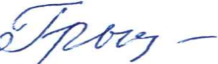 Протокол № 1   от«28» августа 2023 г.«Утверждаю»Директор МКОУ «Чуноярская средняя школа № 13»/Евлампьева Г.Г./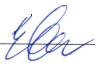 Приказ № 142/1 от «30» августа 2023 г.№Разделчасы1Повторение42Звуки и буквы643Слово164Предложение105Повторение8Итого:102№Разделчасы1Повторение42Звуки и буквы643Слово164Предложение105Повторение8Итого:102№Тема урокаДата по плануДата по фактуБольшая буква в начале предложения, точка в конце05.09Оформление предложения на письме06.09Составление предложений по вопросу, по картинке07.09Составление предложений на тему из слов, данных в нужной форме вразбивку12.09Место звука в слове13.09Упражнения в определении количества букв и звуков в словах14.09Упражнения в нахождении сходных по буквам слов19.09Упражнения в нахождении пар слов, различных по одной букве20.09Порядок букв в русской азбуке. Алфавит.21.09Расположение в алфавитном порядке нескольких слов.26.09Составление списка учащихся по алфавиту.27.09Звуки гласные и согласные.28.09Упражнения в определении типа звуков03.10Слогообразующая роль гласных.04.10Гласные И Е, Ё в начале слов05.10Гласные Ю, Я, Э в начале слов. Словарный диктант10.10Гласные и, е, ю, я, э в начале слова и после гласных.11.10Упражнения в нахождении гласных в словах и предложениях12.10Ударение.17.10Гласные ударные и безударные.18.10Постановка ударения в двусложных словах.19.10Постановка ударения в трехсложных словах.24.10Постановка ударения в двусложных и трехсложных словах.25.10Упражнения в делении слов на слоги26.10Упражнения в делении слов на слоги07.11Перенос части слова при письме.08.11Упражнения в переносе слов. Словарный диктант 09.11Упражнения в переносе слов14.11Согласные твердые и мягкие15.11Различение твердых и мягких согласных16.11Различение твердых и мягких согласных при обозначении мягкости буквами и, е, ё, ю, я.21.11Упражнения в различении твердых и мягких согласных при обозначении мягкости буквами и, е, ё, ю, я.22.11Обозначение мягкости согласных в конце слова буквой ь.23.11Упражнение в написании слов с ь на конце слов28.11Обозначение мягкости согласных в середине слова буквой ь.29.11Упражнение в написании слов с ь в середине слов30.11Разделительный ь перед гласными е, ё, я, ю, и.05.12Упражнение в написании слов с разделительным ь перед гласными е, ё, я, ю, и. Словарный диктант06.12Шипящие согласные Различение шипящих согласных на письме07.12Сочетание гласных с шипящими.12.12Правописание жи, ши,13.12Правописание ча, ща,14.12Правописание чу, щу.19.12Упражнения в правописании жи, ши, ча, ща, чу, щу. Словарный диктант.20.12Парные звонкие и глухие согласные21.12Различение парных согласных в словах26.12Упражнение в различении парных согласных в словах. 27.12Проверочная работа по темам «Правописание жи, ши, ча, ща, чу, щу» и «Парные звонкие и глухие согласные»28.12Парные звонкие и глухие согласные на конце слова09.01Способ проверки написания путем изменения формы слова10.01Упражнение в проверке написания путем изменения формы слова (гриб— грибы).11.01Написание звонких и глухих согласных на конце слова.16.01Упражнения в написании звонких и глухих согласных на конце слова.17.01Упражнение в произношении, чтении слогов и слов с разделительным мягким знаком18.01Правило о разделительном мягком знаке23.01Разделительный ь перед гласными е, ё, я, ю, и24.01Диктант по теме "Разделительный мягкий знак"25.01Перенос слов с разделительным мягким знаком30.01Упражнение в переносе слов с разделительным мягким знаком31.01Слова, отвечающие на вопросы Кто? Что?01.02Упражнения в постановке вопроса к словам, обозначающим названия предметов06.02Выделение в тексте слов, обозначающих названия предметов07.02Изменение слов по вопросам08.02Упражнение в правильном употреблении слов, обозначающих предметы в речи в различных формах13.02Большая буква в этих названиях.14.02Большая буква в именах людей, кличках животных, названиях городов, сел, деревень, улиц15.02Расширение круга собственных имен: названия городов, сел, деревень, улиц.20.02Упражнения в употреблении имен собственных. Словарный диктант21.02Слова, отвечающие на вопросы: Что сделал? Что делал?22.02Отработка умения находить слова, обозначающие действия в тексте27.02Упражнения в различении слов, обозначающих действия предметов по вопросам что делает? что делал? что сделал? что будет делать? что сделает?28.02Упражнения в согласовании слов, обозначающих действия предметов со словами, обозначающими предметы.29.02Подбор к данному предмету ряда действий и определение предмета по ряду действий05.03Слова, обозначающие признаки (качества) предметов: называние признака (качества) данного предмета по вопросам: какой? какая? какое? какие?06.03Нахождение слов, обозначающих признаки (качества), в тексте07.03Правильное отнесение слов, обозначающих признаки к словам, обозначающим предметы12.03Подбор и называние ряда признаков (качеств) данного предмета и определение предмета по ряду признаков (качеств)13.03Сравнение двух предметов по их качествам14.03Согласование слов, обозначающих признаки, со словами, обозначающими предметы.19.03Выделение предлогов в речи20.03Правило написания предлогов со словами02.04Упражнения в нахождении предлогов к, от, под, над, о (об) в тексте03.04Упражнения в раздельном написании предлогов со словами (с помощью учителя)04.04Разделительный ъ. Упражнения в написании слов с ъ в словах и предложениях09.04Практическое знакомство с построением простого предложения10.04Составление предложений с употреблением винительного падежа (вижу кого? или что?)11.04Составление предложений с употреблением родительного падежа (кого? или чего? нет у кого?)16.04Составление предложений с употреблением дательного падежа (кому? чему?)17.04Составление предложений с употреблением предложного падежа (где? с предлогами в и на, о ком? о чем?)18.04Составление предложений с употреблением творительного падежа (кем? чем?)23.04Выделение в тексте предложений на заданную учителем тему.24.04Упражнения в умении закончить предложение или дополнить его по одному-двум вопросам25.04Составление предложений из слов, данных в начальной форме30.04Ответы на заданный вопрос, пользуясь словами этого вопроса, запись ответа.02.05Восстановление нарушенного порядка слов в предложении. Оформление предложения на письме07.05Алфавит. Расположение в алфавитном порядке нескольких слов.08.05Контрольный диктант за год14.05Упражнения в правописании жи, ши, ча, ща, чу, щу.15.05Написание звонких и глухих согласных на конце слова.16.05Большая буква в именах людей, кличках животных, названиях городов, сел, деревень, улиц.21.05Перенос слов. Ударение22.05Упражнения в написании слов с ъ в словах и предложениях23.05№Тема урокаДата по плануДата по фактуПредложение. 05.09Предложение. Выражение в предложении законченной мысли.06.09Связь слов в предложении.07.09Связь слов в предложении. Повторение и закрепление.12.09Связь слов в предложении. Закрепление.13.09Упражнения в написании предложений. Большая буква в начале предложения, точка в конце.14.09Составление предложений с употреблением слов в косвенных падежах по вопросам.19.09Составление предложений по схемам.20.09Восстановление нарушенного порядка слов в предложении. 21.09Составление предложений по картинкам с использованием данных слов.26.09Восстановление нарушенного порядка слов в предложении. Повторение и закрепление.27.09Восстановление нарушенного порядка слов в предложении. Закрепление.28.09Алфавит. Порядок букв в русской азбуке.03.10Алфавит. Звуки и буквы. Повторение и закрепление.04.10Алфавит. Звуки и буквы. Закрепление.05.10Расположение слов в алфавитном порядке.10.10Упражнения в расположении слов в алфавитном порядке.11.10Расположение слов в алфавитном порядке. Повторение и закрепление.12.10Расположение слов в алфавитном порядке. Закрепление.17.10Гласные и согласные звуки.18.10Звонкие и глухие, твёрдые и мягкие согласные.19.10Разделительный мягкий знак. Слитное и раздельное произношение согласного и гласного звуков.24.10Употребление в словах разделительного мягкого знака.25.10Правописание слов с разделительным мягким знаком.26.10Контрольный диктант Разделительный мягкий знак07.11Работа над ошибками. Дополнение предложений по вопросам.08.11Сочетания гласных с шипящими. Правописание жи–ши.09.11Сочетания гласных с шипящими. Правописание  ча–ща.14.11Сочетания гласных с шипящими. Правописание   чу–щу.15.11Упражнения в написании гласных после шипящих.16.11Парные звонкие и глухие согласные. Правописание звонких и глухих согласных на конце слова.21.11Правописание звонких и глухих согласных на конце слова. Подбор проверочных слов.22.11Правописание звонких и глухих согласных в середине слов. 23.11Подбор проверочных слов.28.11Контрольный диктант Гласные после шипящих. 29.11Работа над ошибками. Упражнения на правописание звонких и глухих согласных на конце и в середине слова.30.11Объяснение написания слов со звонким или глухим согласным на конце слова.05.12Правописание звонких и глухих согласных в середине слова.06.12Упражнения на правописание звонких и глухих согласных на конце и в середине слова.07.12Проверочная работа по теме: «Парные звонкие и глухие согласные на конце и в середине слова».12.12Ударение. Смыслоразличительная роль ударения.13.12Ударные и безударные гласные.14.12Постановка ударения в двухсложных и трехсложных словах.19.12Правописание ударных гласных. 20.12Правописание безударных гласных. 21.12Сопоставление написания гласных в ударных и безударных слогах.26.12Упражнения в правописании безударных гласных.27.12Контрольный диктант «Правописание безударных гласных».28.12Работа над ошибками. Подбор слов на изученные орфограммы.09.01Непроверяемые безударные гласные. Орфографический словарь.  10.01Непроверяемые безударные гласные. Закрепление.11.01Дифференциация слов с проверяемыми и непроверяемыми безударными гласными.16.01Дифференциация изученных орфограмм.17.01Упражнения в написании слов на изученные орфограммы18.01Контрольный диктант «Непроверяемые безударные гласные»23.01Работа над ошибками. Восстановление нарушенного порядка слов в предложении.24.01Слова, которые обозначают названия предметов и отвечают на вопросы «кто?» и «что?».25.01Классификация слов и постановка вопросов кто? что?  к словам, обозначающим названия предметов.30.01Изменение слов, обозначающих названия предметов, по вопросам.31.01Названия действий предметов01.02Изменение формы слова, обозначающего названия действий, по вопросам.06.02Выделение названий предметов и действий в тексте по вопросам.07.02Согласование названий предметов с названием действий предметов.08.02Названия признаков предметов13.02Слова, которые обозначают признаки предметов. 14.02Изменение слов, обозначающих названия признаков, по вопросам. 15.02Связь слов – предметов. Связь слов – признаков.20.02Согласование признаков предмета с названием предмета21.02Определение названий предметов, действий, признаков в тексте по вопросам.22.02Контрольный диктант «Названия предметов, действий и признаков».27.02Работа над ошибками. Описание несложных знакомых предметов и картин по вопросам. 28.02Большая буква в именах, отчествах, фамилиях людей, кличках животных, названиях городов, сёл, улиц.29.02Большая буква в  кличках животных, названиях городов, сёл, улиц.05.03Подбор слов на знакомые правила. Домашний и школьный адрес. Большая буква в названиях рек, морей, озер, гор.06.03Большая буква в названиях рек, морей, озер, гор.07.03Упражнения в правописании имен собственных.12.03Предлог как отдельное слово. Правописание предлогов. 13.03Раздельное написание предлогов без, под, над, около, перед, до.14.03Раздельное написание предлогов без, под, над, около, перед, до. Закрепление19.03Правильное употребление предлогов в речи. 20.03Раздельное написание предлогов с другими словами.02.04Дописывание предложений. Подбор нужных предлогов03.04Контрольный диктант «Предлоги». 04.04Работа над ошибками. Составление предложений, используя вопросы.09.04Разделительный твердый знак.10.04Родственные слова. Выделение общей части и установление общности смысла. 11.04Выделение корня. Подбор родственных слов.16.04Выделение корня. Подбор родственных слов. Закрепление.17.04Контрольный диктант «Родственные слова».18.04Работа над ошибками. Составление рассказа по сюжетным картинками опорным словам.23.04Подбор родственных слов.24.04Единообразное написание безударной гласной в корне родственных слов.25.04Единообразное написание звонкой и глухой согласной в корне родственных слов.30.04Определение проверочных слов в группе родственных слов.02.05Предложение как единица речи и выражение законченной мысли.07.05Членение речи на предложения.08.05Распространение простых предложений. 14.05Расположение слов в предложении в определенном порядке15.05Предложение. Связь слов в предложении.16.05Определение о ком или о чем говорится в предложении.21.05Контрольный диктант «Знаки препинания в конце предложения». 22.05Работа над ошибками. Закрепление изученного материала по теме «Предложение».23.05